      LOYOLA COLLEGE (AUTONOMOUS), CHENNAI – 600 034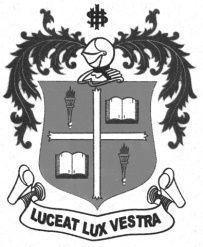     M.Sc. DEGREE EXAMINATION - STATISTICSFOURTH SEMESTER – APRIL 2011ST 4809 / 4805 - APPLIED EXPERIMENTAL DESIGN               Date : 5/4/2011 	Dept. No. 	  Max. : 100 Marks    Time : 9:00 - 12:00                                              SECTION – AAnswer all the questions                                                                                         (10 x 2  = 20 marks)1. State the  linear model used in 23 factorial design2. Briefly explain the term Blocking.3. When do we go for repeated L.S.D ?4. State Fermat’s theorem.5. Define the term linear contrast with an example.6. State the missing formula for RBD.7. Define a resolvable BIBD with an example .8. Distinguish between RBD and BIBD.9. Give any two advantages of factorial design.10. State any two applications of response surface design.SECTION-BAnswer any Five questions                                                                                     (5 x 8  = 40 marks)11. Distinguish between CRD and RBD and derive the efficiency of RBD over CRD.12. Describe the analysis of  variance  for a GRAECO-LATIN SQUARE, stating all the      Hypothesis,  ANOVA and conclusions.13. Define mutually orthogonal contrast and show that in 23 design the      main effects and interaction effects are mutually orthogonal.14. Discuss in detail the need for a Nested design   with suitable illustration.15. Describe, the analysis of  variance for a 33 factorial design, stating all the       hypothesis, ANOVA and conclusions. 16. Develop the analysis of variance for a 24 completely confounded factorial design.    17. State clearly the model used in the case of Youden Square and construct a real life     example.18. Describe in detail the LINEAR and QUADRATIC response surface Designs.SECTION-CAnswer any Two questions                                                        			(2 x 20  = 40 marks)19. Discuss in detail the real life scenario of application of experimental designs in 	i) Agriculture   ii) Industry  iii) Health sciences. (  6+7+7 marks)20.a) Define the term key BLOCK in the case of  25 factorial design of size 23 in         which 2 independent interactions and 1 generalized interaction are Confounded        Discuss in detail using the required linear equations for the confounded effects.     b) State and prove any one of the parametric conditions of a BIBD                                                                                                                                (15 +5-Marks)21 a) When do we go for PBIBD?       b) Construct a PBIBD with 2 associate classes stating all the parametric conditions     c) Explain the m-ple Lattice Square design and hence construct lattice square design                  when the block size k=3.                   (2+8+10-Marks)22 Write short notes on the followingReplication MOLSPartial ConfoundingSplit plot                                    (5+5+5+5-Marks)                                                                      *****